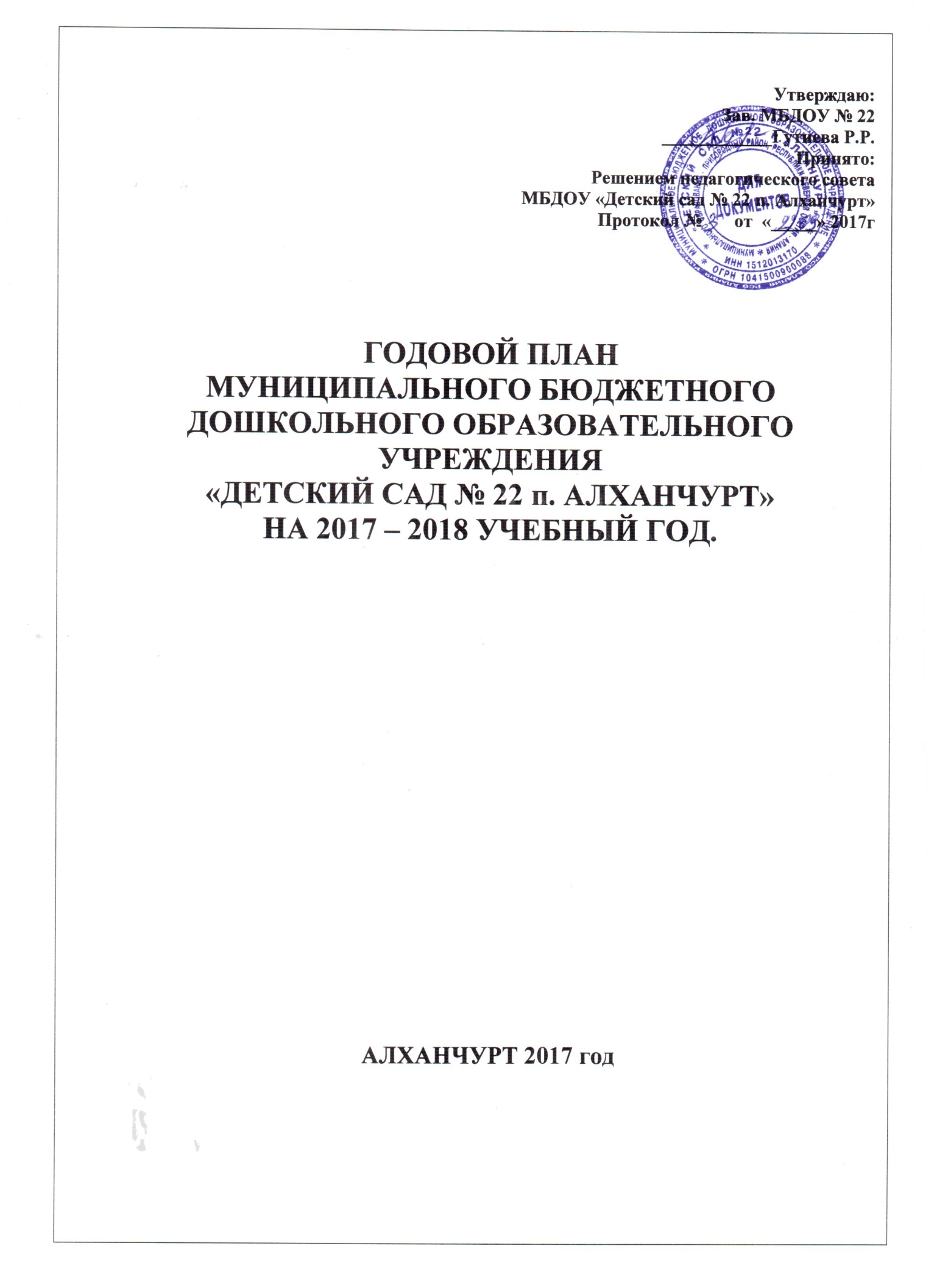                                                   Информационная справкаМуниципальное дошкольное образовательное учреждение «Детский сад № 22» . Год основания: 1965г.Лицензия Министерства образования и науки на право ведения образовательной деятельности Серия 12 № 000465 от 16.02.2012, регистрационный № 1793. Срок действия Лицензии – бессрочно; приложение к лицензии от 16.02.2012 года №  00046Устав МБДОУ «Детский сад № 22 принят общим собранием работников ДОУ, протокол от 09.11.2015г. № 2, утвержден Постановлением Администрации местного самоуправления Муниципального образования – Пригородный район от 15.12.2015г. № 1395.Дошкольное учреждение расположено в приспособленном здании жилого дома на 1-ом этаже, имеет обособленный вход, огражден двор. Здание расчитанно по проекту на 2 группы – 35 детей.В МБДОУ № 22 функционируют 2 общеобразовательные группы. Всего воспитывается 55 детей раннего и дошкольного возраста. В  группах работают 4 педагога. Из них: 3 воспитателя, 1 музыкальный руководитель.Комплектование группКоличество групп в МБДОУ «Детский сад № 22» в 2017-2018 учебном годуУправление ДОУ осуществляется в соответствии с Уставом ДОУ и законодательством РФ, строится на принципах единоначалия и самоуправления. В детском саду реализуется возможность участия в управлении образовательным учреждением всех участников образовательного процесса. В соответствии с Уставом общественная структура управления ДОУ представлена общим собранием, педагогическим советом, профсоюзным и родительским комитетами. Общее собрание ДОУ определяет основные направления экономической деятельности детского сада. Управление педагогической деятельностью осуществлялось педагогическим советом ДОУ.Охрана и укрепление здоровья детей.Оздоровительная работа в ДОУ проводится на основе нормативно – правовых документов:- ФЗ № 52 «О санитарно-эпидемиологическом благополучии населения».- СанПиН 2.4.1.3049-13 «Санитарно-эпидемиологические требования к устройству, содержанию и организации режима работы дошкольных образовательных учреждений» и т.д.В ДОУ создан комплекс гигиенических, психолого-педагогических и физкультурно-оздоровительных системных мер, обеспечивающих ребенку психическое и физическое благополучие, комфортную моральную и бытовую среду в дошкольном учреждении.Медицинский блок включает в себя наличие: медицинского кабинета и оснащен необходимым медицинским инструментарием и набором медикаментов.Медицинское обслуживание воспитанников проводится по трем направлениям:- оздоровительная работа;- лечебно-профилактическая работа; - организационно-методическая работа.Медицинским персоналом на основе мониторинга проводится:- распределение детей по группам здоровья;- распределение детей по физическому развитию;- выявление детей с хроническими заболеваниями.Старшей медицинской сестрой дошкольного образовательного учреждения ведется учет и анализ общей заболеваемости воспитанников и заболеваемости детей в случаях, анализ простудных заболеваний.В течение года в ДОУ проводились мероприятия, направленные на укрепление здоровья, согласно планам оздоровительных мероприятий.Оздоровительная работа: организация прогулки на свежем воздухе два раза в день, прием детей на улице, утренняя гимнастика на свежем воздухе (по погоде), создание условий для повышения двигательной активности детей на свежем воздухе путем расширения ассортимента выносного материала, занятия физической культурой в спортивном зале и на улице, корригирующая гимнастика после сна, спортивные праздники, досуги, забавы.Проведение закаливающих процедур: воздушные ванны; солнечные ванны; босохождение (в летний период); обширное умывание; хождение по дорожке здоровья; обливание рук до локтя с постепенным снижением температуры.В ДОУ проводились Дни здоровья, День детской дорожной безопасности – «Детям  – безопасные дороги», Неделя дорожной безопасности детей.Предметно-развивающая среда в группах и игровые площадки были пополнена атрибутами для обеспечения двигательной активности детей. Педагоги и медицинские работники ежемесячно анализировали заболеваемость детей. Анализ оздоровительной работы показал, что показатели групп здоровья остаются стабильными (основная часть детей имеет 2 группу здоровья), некоторое снижение количества частоболеющих детей, проявляется устойчивая тенденция к снижению заболеваемости.Показатели заболеваемости за 2016-2017 учебный год обусловлены обострением эпидемиологической обстановки по заболеваемости ОРВИ и гриппом зимой и весной 2016 года среди детского населения региона.Результаты осуществления воспитательно-образовательного процесса в ДОУМатериально-техническая база Состояние материально-технической базы соответствует санитарно-гигиеническим и педагогическим требованиям и позволяет на оптимальном уровне реализовать образовательные задачи. В ДОУ имеется все необходимое для осуществления качественного воспитательно-образовательного процесса.В ДОУ есть необходимая художественная, детская, методическая литература, периодические издания, приобретается методическая литература, наглядные материалы.В группах имеются комнатные растения. Дети знакомились с природой, узнавали о жизни растений и живых существ. Зимой заботились о птицах, знают зимующих и перелетных птиц, пополняли знания об окружающей действительности.Содержание обучения и воспитания.Программно-методическое обеспечениеОрганизация учебно-воспитательного процесса строилась в соответствии с Основной образовательной программой, разработанной на основе основной образовательной программы дошкольного образования «От рождения до школы» под ред. Н.Е. Веракса- парциальных программ:«Основы безопасности детей дошкольного возраста» (О.Л.Князева, Р.Б.Стеркина)Программа экологического воспитания в детском саду « Юный эколог» С.Н.Николаевой.Программа «Мой край – моя святыня» Л.А. Бобылева, А.В. Султанова,Программа обучения осетинскому языку К.Т. Джимиевой.Воспитательно – образовательный процесс включал в себя пять направлений:- социально-коммуникативное развитие,- познавательное развитие,- речевое развитие,- художественно-эстетическое развитие,- физическое развитие.Педагогический коллектив реализует современные педагогические технологии: введение детей дошкольного возраста в мир искусства (театрализованная деятельность), здоровьесберегающие технологии, технология саморазвития М.Монтессори, технология ручного труда и др.Содержание педагогической деятельности .Перед коллективом ДОУ в 2016-2017 учебном году стояли следующие задачи:1. Использование интегрированных форм построения образовательного процесса, максимально направленных на развитие интеллектуальных, коммуникативных, творческих и индивидуальных возможностей дошкольников.2. Совершенствование моделей взаимодействия с семьями воспитанников, обеспечивающих единство подходов к воспитанию и образованию дошкольников в соответствии с ФГОС ДО.Важнейшим направлением методической работы являлось:- пополнение в соответствии с ФГОС предметно-пространственной среды в группах (игровых, познавательно-исследовательских центров),- создание условий для повышения квалификации;- совершенствование педагогического мастерства.Методическая работа строилась на основе ФГОС ДО и годового плана учебно-воспитательной работы.Формы работы:Традиционные:тематические педсоветы;теоретические семинары;семинары-практикумы;дни открытых дверей;повышение квалификации;работа педагогов над темами самообразования;открытые мероприятия и их анализ;участие в конкурсах;организация консультативной подготовки педагогов.Инновационные:«Методическое портфолио педагогов»;проектная деятельность;творческие конкурсы.Для решения поставленных задач коллективом ДОУ были организованы и проведены:- 4 педагогических совета по темам: «Организация деятельности педагогического коллектива в 2016-2017 учебном году», «Здоровьесберегающие технологии в ДОУ», «Совершентвование моделей взаимодействия с семьями воспитанников, обеспечивающих единство подходов к воспитанию и образованию дошкольников в соответствии с ФГОС ДО», «Достижения, проблемы, перспективы работы организации в 2017/2018 уч. году»- 3 семинара по темам: «Переход работы ДОУ на ФГОС ДО. Организация работы по ФГОС во всех возрастных группах»., «Аттестация педагогических кадров. Подготовка портфолио к аттестации»., «Работа ДОУ по сохранению и укреплению здоровья воспитанников»- консультации для педагогов: «Формирование здорового образа жизни ребенка дошкольника в условиях ДОУ и семьи»., «Взаимодействие музыкального руководителя и воспитателя в решении задач музыкального воспитания и развития детей дошкольного возраста в свете ФГОС»., «Формирование у детей дошкольного возраста правил безопасного поведения на улице».- организованы и проведены открытые просмотры: «Образовательная область «Физическое развитие» по ФГОС»., «Познавательно-исследовательская деятельность дошкольников»., «Интегрированное занятие «Образовательная деятельность «Социально-коммуникативное развитие дошкольников».- взаимопосещения педагогов на темы: « Организация работы с детьми по развитию основных движений на прогулке в целях снижения  заболеваемости»., «Работа по нравственно-патриотическому воспитанию детей во второй половине дня»., «Работа по духовно-нравственному воспитанию дошкольников во второй половине дня».- тематический контроль:- Создания условий для внедрения здоровьесберегающих техналогий в группах;- Пути становления художественно-эстетического воспитания дошкольников (Старшая группа).- Организация сотрудничества с родителями.- оперативный контрольоформление родительских уголков;оснащение групп мебелью в соответствии с ростом детей;санитарное состояние групп;охрана жизни и здоровья;развивающая среда групп;своевременность оплаты за детский сад;проведение групповых собраний;качественное ведение документации;готовность воспитателей к занятиям;санитарное состояние детского сада;проведение закаливающих мероприятий;проверка нормы питания в группах;продолжительность прогулок;- праздники: «День знаний», «Осень золотая», «Новый год на порог», Неделя зимних игр и забав, «Милые, мамочки», « Широкая Масленица», День здоровья, Выпуск детей в школу, праздник, посвящённый Дню защиты детей.Содержание обучения детей осуществляется на основе учебного плана, который построен в соответствии санитарно-эпидемиологическими требованиями по выполнению учебной нагрузки согласно СанПиН 2.4.1.3049-13.Контроль за учебно-воспитательным процессом осуществляется заведующим, ориентируясь на личность каждого педагога, его опыт работы.Уровень усвоения знаний детьми представлен результатами диагностики.Для оценки качества образовательного процесса в МБДОУ «Детский сад № 22» был проведён мониторинг по достижению детьми планируемых результатов освоения Программы, который включает в себя два компонента: мониторинг образовательного процесса и мониторинг детского развития (интегративных качеств).Мониторинг образовательного процесса проводился через отслеживание результатов освоения образовательной программы (Н.Е. Веракса).Мониторинг осуществлялся на основании Положения о мониторинге качества образования в ДОУ, годового плана ДОУ мониторинговой группой: воспитателями групп в соответствии с должностными обязанностями, инструкциями и другими локальными актами ДОУ.Формами проведения мониторинга были следующие:- наблюдение за активностью ребенка в различные периоды пребывания в ДОУ;- беседы;- анализ продуктов детской деятельности;- непосредственно образовательная деятельность;Форму проведения мониторинга определяет педагог с учетом контингента воспитанников, содержания учебного материала и используемых им образовательных технологий.Все педагоги фиксируют результаты в диагностических картах, проводят анализ: уровень усвоения программы, указывают причины низкого уровня, определяют по каким направлениям и с какими детьми необходимо усилить работу.Периодичность и сроки проведения мониторингаПроводится 2 раза в год: сентябрь и майДлительность проведения: 2 неделиОценка освоения программного материала (мониторинг образовательного процесса) 3-х уровневая:1 балл - низкий уровень освоения программы;2 балла – средний уровень освоения программы;3 балла – высокий уровень освоения программы.Итоги мониторинга освоения программного материала на конец года показали, что детьми всех возрастных групп материал по всем образовательным областям усвоен (результаты представлены в таблицах).Всего обследовано: 51 воспитанников. Из них к концу года имеют:- высокий уровень: –56 %;- средний уровень: – 39 %.- низкий уровень: - 5 %В сравнении с началом года наблюдается высокий уровень усвоения программы..Несмотря на это, анализ результатов мониторинга помог педагогам определить уровень каждого ребенка, для осуществления дифференцированного подхода в подборе форм организации, методов и приемов воспитания и развития.ВЫВОД: Воспитатели обеспечивают реализацию основной общеобразовательной программы МБДОУ на удовлетворительном уровне.Кадровый потенциал ДОУ.Общая характеристика кадров ДОУШтатным расписанием ДОУ предусмотрено 15,9 единицы, из них 3.60 педагогические:- заведующий – 1.00- музыкальный руководитель – 0.5- воспитатели – 3.60Образовательный ценз педагогов:- высшее образование-2 педагога;- незакончено высшее образование – 1 педагог;- среднее - специальное образование – 1 педагог.Результаты аттестации:Один из главных задач ДОУ – обеспечение его квалификационными специалистами, повышение профессионального мастерства педагогов. В ДОУ созданы оптимальные условия для профессионального роста педагогов, основанные на принципах плавности, доступности, наглядности, стабилизации и поисков методов, средств повышения педагогического мастерства.- высшая категория – 1 педагог- первая категория – 2 педагога- вторая категория – 1 педагог.Педагогический стаж распределяется следующим образом:1-5 лет – 1 педагог5-10 лет  - 1 педагог (декретный отпуск)10-15 лет – 2 педагога15-20 лет – 1 педагог25 и более – 1 педагог.Курсы повышение квалификацииМБДОУ № 22 в 2016-2017 учебному году был укомплектовано штатами на 96%.В течение учебного года воспитатели посещали различные методические объединения и открытые мероприятия в районе. Активно участвовали в семинарах и педсоветах внутри сада.С воспитателями регулярно проводились групповые и индивидуальные консультации по планированию учебно-воспитательной работы, проведению режимных моментов и занятий, оказывалась помощь в подготовке документов и систематизации материалов к аттестации.Работа с родителями.В соответствии с требованиями федерального стандарта образования проводилась активная работа с родителями. Родители являются основными социальными заказчиками ДОУ, поэтому взаимодействие педагогов с ними просто невозможно без учета интересов и запросов семьи.Работе с семьей в ДОУ уделялось серьезное внимание. Строилась эта работа на принципах партнерства, сотрудничества, взаимодействия.Родители привлекались к участию в мероприятиях, проводимых в ДОУ: утренники, спортивные праздники, театральный фестиваль, дни открытых дверей, выставки совместного детско-родительского творчества; субботники, проведение ремонта детского сада.Осенью и весной проводились общие родительские собрания. Были организованы Дни открытых дверей (декабрь, февраль, май). Прошли групповые родительские собрания по темам:  «Первый раз в детский сад», «Как воспитывать ребенка крепким и здоровым», «Возрастные особенности детей 5-6 лет», «Гражданин воспитывается с детства», «Скоро в школу». Регулярно проводились индивидуальные беседы и консультации по вопросам воспитания и обучения детей. Проводилось анкетирование родителей.С родителями вновь поступающих детей проводились беседы, заключались договора, проводилась экскурсия по детскому саду.Финансово-хозяйственная деятельность.Как и все муниципальные образовательные учреждения, наш детский сад получает бюджетное нормативное финансирование, которое распределяется следующим образом:-заработная плата сотрудников;- расходы на содержание детей в ДОУ; услуги связи; расходы на коммунальные платежи и содержание здания.Однако, размеры бюджетного финансирования недостаточны для развития детского сада и повышения качества образовательного процесса..Перспективы и планы развитияАнализ деятельности детского сада за 2016-2017 учебный год показал, что учреждение имеет стабильный уровень функционирования. Наиболее успешными направлениями в деятельности детского сада за 2016 – 2017 учебный год можно обозначить следующие показатели:Приведение нормативно-правовой базы в соответствие действующему законодательству РФ (внесение изменений в Устав);Сложившийся стабильный коллектив;Сформированность предметно-развивающей среды в группах в соответствии с рекомендациями базовой программы;Стабильно положительные результаты освоения детьми образовательной программы.Основными направлениями деятельности станут:Обеспечение доступности дошкольного образования;Выполнение Образовательной программы;Реализация основных направлений - совершенствование оздоровительной деятельности с привлечением социальных партнеров, родительской общественности.Проявление активности и представления опыта работы детского сада через участие в конкурсах, семинарах различного уровня, размещение информации о деятельности детского сада на сайте;Своевременное реагирование на нормативные изменения государственной образовательной политики.Внедрение в педагогический процесс ДОУ новых современных технологийИзучение практики организации новых форм дошкольного образования.Задачи на 2017-2018 учебный год.Внедрение информационно-коммуникационных технологий в образовательную и повседневную практическую деятельность педагогов.Создание условий для полноценного физического развития детей.Ожидаемые результаты.Повышение заинтересованности детей и уровня освоения Основной образовательной программыПовышение компетенции педагогов в вопросе использования ИКТ, распространение в коллективе имеющегося опыта Повышение профессионального мастерства педагогов при организации двигательной активности детейПополнение методической базы ДОУ по данным направлениямСплочение коллектива, объединение общими целями и задачамиОсновные направления организационно - методической работы.группаВозраст детейКоличество группКоличество детейНаправленность группы2-ая группа раннего возраста        2 – 3 года 125общеразвавающаяСтаршая разновозрастная группа4-7 лет130общеразвивающаяитого255№ФИО педагогаУчебное заведениеТема курсовКоличество часов1Гутиева Римма РамазановнаГБОУ ДПО (ПК)С «СОРИПКРО»«ФГОС: содеожание и техналогии введения» - 2014г.722 Гагиева Генриэтта Хазбиевна----------//-------------1. «Образование детей дошкольного возраста» - 2015г.2. «Реализация ФГОС ДО средствами УМК по осетинскому языку» - 2016г560723Аничкина Ольга Игорьевна-----------//-----------«Образование детей дошкольного возраста» - 2015г.5604Дзеранова Светлана Вячеславовна--------------//----------«Деятельность педагогических работников ДОУ в условиях введения и реализации ФГОС ДО» - 2015г.725Кулумбегова Мая НиколаевнаСтудентка БЗ-А2 курса СОГПИмероприятиядатаответственные Педагогический совет № 1. Установочный «Организация деятельности пед/коллектива в 2017-2018 учебном году».1.  Анализ работы учреждения за 2016-2017 уч. год. Предложения по улучшению качества и содержания работы.- отчет воспитателей по итогам работы за прошедший год.- выполнение годового плана  за 2016-2017 учебный год.2. Основные направления работы ДОУ на 2017- 2018 учебный год (годовые задачи, расписание организованной образовательной деятельности, режим дня, организация мониторинга навыков и умений на начало учебного года). 3. Ознакомление педагогического коллектива с проектом годового плана на 2017-2018 учебный год, обсуждение и принятие.4. Итоги тематического контроля по подготовке групп к новому учебному году (обеспечение пребывания детей в МБДОУ, развивающая среда, перспективное планирование, информация для родителей и др.)5. Проект решения педагогического совета и задание педагогам к следующему педсовету.                   Педагогический совет № 2«Внедрение ИКТ в практическую деятельность педагогов».Цель: создание единой системы использования ИКТ в учебно-воспитательном процессе с участием детей, родителей и педагогов ДОУ.1. Теоретический аспект:- актуальность темы,- сфера применения ИКТ,Требования СанПина,- требования охраны труда,- обеспечение безопасности при использовании ИКТ,- материально-техническая база.2. Педагогический опыт по теме: « Использование ИКТ в НОД (воспитатель Гагиева Г.Х.)3. Педагогический опыт по теме: «Создание презентаций» ( воспитатель Пилиева Н.А.)4. Принятие решения.Педагогический совет № 3«Создание условий для полноценного физического развития детей в условиях ФГОС»Цель: формирование у детей интереса и ценностного отношения к занятиям физической культуре, гармоничое физическое развитие через решение специфических задач.l. Теоретические основы физического воспитания детей дошкольного возраста в соответствии ФГОС:1. Задачи физического воспитания и возрастные особенности развития ребенка дошкольного возраста.ll. Методика физического воспитания детей дошкольного возраста:1. Средства, методы и приемы физического воспитания детей дошкольного возраста.2. Формы работы по физическому воспитанию в ДОУ.2.1. Методика проведения физкультурного занятия,2.2. Методика проведения утренней гимнастики,2.3. Методика проведения подвижных игр,2.4. Нетрадиционные формы работы по физическому воспитанию ( логоритмика, игры и игровые упражнения по развитию мелкой моторики, дыхательная гимнастика).lll. Принятие решения педсовета.Педагогический совет № 4 Итоговый «Результаты  работы педагогического коллектива за 2017-2018 учебный год».Цель: подведение итогов учебного года, выработка стратегии на следующий учебный год- анализ работы МБДОУ за 2017-2018 учебный год- результаты выполнения программы по всем линиям развития ребенка (мониторинг достижения детьми планируемых результатов освоения программы)- формирование основных направлений работы на 2018-2019 учебный год.Принятие решения.СентябрьОктябрь2017 годНоябрь 2017 г.Февраль 2018 г.Апрель 2018 г.ЗаведующаяВоспитателигруппМуз/руководительЗаведующаяВоспитателигрупп     ЗаведующаяВоспитатели       группЗаведующая   Воспитатели  групп                                     Семинары: 1. «Педагогическая диагностика в условиях ФГОС»Цель: выработка системы диагностики с учетом дифференцированного подхода к особенностям каждой группы- обзор и анализ методической литературы по организации диагностики- анализ используемой системы диагностики, методов и приемов наблюдения педагогов- инновационные методы наблюдений за педпроцессом- использование ИКТ в проведении диагностики- подведение итогов, принятие решения.2. Обучающий « Осваиваем информационно-компьютерные технологии»- анализ(мониторинг) педагогической компетенции ИКТ, анализ наличия оборудования.- обучение работе с WORD. EXCEL. Power Point (для ведения планирования, конспектов НОД и т.д.)- обучение работе с мультимедийным проектором.- обучение избирательно использовать ИКТ-ресурсы в работе (текстовые, вычислительные, поисковые системы) в зависимости от реального оснащения ДОУ .Подведение итогов, принятие решения.3. Семинар – практикум «Методика физического воспитания в соответствии с ФГОС»-  Презентация «Методика планирования двигательной активности детей в течение дня»- Деловая игра: « Определи возрастную группу на примере утренней гимнастики, подвижной игры, элементы занятия»- решение педагогических ситуаций «Как двигательная активность влияет на умственное развитие» (основные движения, общая координация, мелкая моторика)- инновационные методы в физическом воспитании дошкольников- подведение итогов, принятие решения. Октябрь 2017гЯнварь 2018г.Март 2018г.ЗаведующаяВоспитателигруппЗаведующаяВоспитателигруппЗаведующаяВоспитатели группОткрытые просмотры:- организация центра физического воспитания в группе,- «художественное конструирование» Развитие мелкой моторики мастер-класс,- физкультурное занятие в старшей группе- Презентация по теме «Организация индивидуальной работы по развитию движений»Октябрь 2017г.   Февраль 2018г.    Март 2018г.   Май 2018г.Гагиева Г.Х.    Пилиева Н.А. Кулумбегова М.Н.Гагиева Г.Х.Консультации:- организация двигательной активности в течение дня,- организация физкультурного досуга,- взаимодействие педагога с детьми на занятиях     Ноябрь 2017г.Декабрь 2017г.Апрель 2018г.ЗаведующаяВоспитатели группФронтальная проверка:- анализ состояния образовательного процесса(создание условий в соответствии с ФГОС, организация образовательного процесса, мониторинг освоения программы, документация).                     Тематический контроль:- выполнение рекомендаций по оптимизации предметно - пространственной среды в соответствии с ФГОС.В течение годаОктябрь 2017г.ЗаведующаязаведующаяПраздники и развлечения:1. «День знаний» праздник начала учебного года,2. Праздник «Осень в гости к нам пришла»3. Новогодний праздник « Елочка красавица в гости к нам пришла»4. Развлечение «Зимние игры и забавы»5. Досуг «День защитника Отечества»6.Праздник «8 Марта»7. Развлечение «Пасха»8. Выпуск в школу     Сентябрь 2017г.   Октябрь-ноябрь   Декабрь 2017г.      Январь 2018г.    Февраль 2018г.      Март 2018г.      Апрель 2018г        Май 2018г.Воспитатели группМузыкальныйруководительОснащение методического кабинета: - пополнение  методическими материалами по планированию образовательной деятельности,- приобретение новинок методической  литературы,- пополнение бака данных по инновационным технологиям,- оборудование информационных стендов по аттестации педагогов, безопасности дорожного движения.В ТечениегодаЗаведующаяпедагогиПовышение квалификации:Гутиева Р.Р. на l кв. категорию- подготовка документации,- обобщение опыта работы,- оформление опыта работы,- оформление аттестационных материалов.СентябрьОктябрь.Работа с родителями:l. Общие родительские собрания:1. Установочное собрание- Итоги образовательной работы с детьми в 2016-2017 учебном году,- Годовые задачи МБДОУ № 22 -. Анкетирование «Социальный родительский запрос»,- Выборы родительского комитета,-Разное.2. Итоговое собрание- отчет о проделанной работе воспитателей за учебный год,- отчет родительского комитета о проделанной работе,- организация деятельности ДОУ к новому учебному году.  Групповые родительские собрания2-ая группа раннего возраста- план работы группы с родителями на сентябрь – декабрь 2017г.- промежуточные результаты освоения образовательной программы ( открытые просмотры занятий).Старшая разновозрастная группа- профилактика  ОРЗ и ОРВИ,- план работы группы с родителями на январь – май 2018 г.- итоговые результаты освоения образовательной программы ( открытые просмотры занятий, мониторинг)- дни открытых дверей.Сентябрь 2017г.Апрель 2018г.ОктябрьНоябрь 2017г.    Декабрь 2017г.     Апрель 2018гМай 2018гЗаведующаяВоспитатели групп     ЗаведующаяВоспитатели групп   Воспитатели    ВоспитателиАдминистративно – хозяйственная работа- благоустройство территории МБДОУ,- санитарное состояние помещений МБДОУ,- мероприятия по ОРЗ и гриппу,- соблюдение сотрудниками техники безопасности- проверка состояния охраны труда и профилактика детского травматизма.- приобрести детские стульчики, вешалки для полотенец- привлечь родителей к оказанию помощи МБДОУ (субботники, ремонт и др.).- провести подготовку к осенне-зимнему сезону.ВтечениегодаЗаведующаяЗавхозПлан работы МБДОУ № 22по преемственности со СОШ п. Алханчурт.- экскурсии в школу,- посещение школьной библиотеки,- участие в совместной образовательной деятельности, игровых программ,- выставки рисунков и поделок,- совместные праздники и соревнования.Взаимодействие педагогов:- открытые показы образовательной деятельности в ДОУ и открытых уроков в школе,- проведение диагностики по определению готовности к школе.Сотрудничество с родителями:- совместные родительские собрания с педагогами ДОУ и учителями школы,- консультации с педагогами ДОУ и школы, с использованием ИКТ,- встречи родителей с будущим учителем,- дни открытых дверей,- анкетирование и тестирование родителей.           Втечение года          апрельмайпо согласию с педагогами школыв течение годасентябрьмай майВоспитателигруппы,педагоги школывоспитателигруппы    воспитатели           группПлан мероприятий по предупреждениюдорожно-транспортного травматизма:Задачи: 1. Расширять представления воспитанников о правилах безопасности дорожного движения. 2. Формировать у дошкольников элементарные навыки поведения на улице, на дороге, в транспорте, во дворе. Развивать самостоятельность и ответственность.Педагогическая деятельность- формирование папок с практическим материалом по БДД для работы с детьми,- пополнение групповых уголков БДД пособиями и наглядным материалом.Работа с детьми- проведение с детьми непосредственной образовательной деятельности по ознакомлению с ПДД,- целевые прогулки, экскурсии (к перекрестку, к светофору, к остановке автобуса).- беседы с детьми о правилах поведения на улице, остановке, во дворе дома, в транспорте. Чтение худ/литературы по ПДД.- игры с использованием пространственного моделирования «Железнодорожный транспорт», «Игры во дворе».- организация и проведение досугов и развлечений в рамках «Недели БДД»:«Машина бежит – машина гудит» 2-ая группа раннего возраста«Когда мы  - пассажиры» старшая группа.Работа с родителями:- подготовка и распространение среди родителей инструктажей по соблюдению правил дорожного движения,- привлечение родителей для организации и проведения  «Недели безопасности дорожного движения»,- проведение с родителями совместных праздников и развлечений по ПДД,- индивидуальные консультации для родителей по соблюдению ПДД.    В течение года2 раза в год1 раз в кварталЕженедельноВ течение годаПо плануВ течение годаМайВ течение года     ВоспитателиВоспитателиВоспитателиВоспитателиВоспитателиВоспитателиВоспитателиВоспитателигруппПлан мероприятийпо пожарной безопасности:- инструктивно-методическая консультация с педагогическими работниками по правилам пожарной безопасности,- проведение тематической непосредственно образовательной деятельности, бесед, развлечений по правилам пожарной безопасности с детьми.- выставка детских рисунков «Спичка – невеличка»,- консультирование родителей о правилах пожарной безопасности дома и в общественных местах в время новогодних праздников,- приобретение дидактических пособий, игр, методической детской литературы по пожарной безопасности,- проведение тематической непосредственно образовательной деятельности, бесед, развлечение по правилам пожарной безопасности с детьми по теме «При пожаре не зевай, огонь водою заливай»,- организация и проведение игр по теме «Если возник пожар» для детей старшей группы,- анализ работы с детьми и родителями по пожарной безопасности.СентябрьВ течение годаНоябрьДекабрьВ течение годаФевраль           АпрельмайЗаведующаяВоспитателиВоспитателиВоспитателиЗав. д/сВоспитателиВоспитателиЗав. д/с